МИНИСТЕРСТВО НА ЗЕМЕДЕЛИЕТО  ХРАНИТЕ И ГОРИТЕ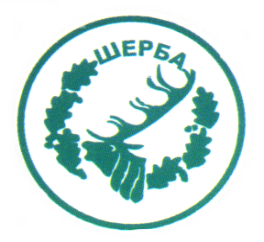 „СЕВЕРОИЗТОЧНО ДЪРЖАВНО ПРЕДПРИЯТИЕ” ДПТП:  ДЪРЖАВНО ЛОВНО СТОПАНСТВО „ШЕРБА”9110: с. Старо Оряхово, ул. „Дунав“ № 8                     Тел.  05141/2358,  Е-mail: dls.sherba@dpshumen.bg…………………………………………………………..        Допълнително споразумениеКъм  Договор № 39(СДК) от 20.02.2020г          Днес 02.04.2021 г.в с.Старо Оряхово, обл.Варна, между страните:          1.ТП ДЛС Шерба, със седалище и адрес на управление: с.Старо Оряхово, обл.Варна, ул.“Дунав“ №8, регистрирано към АВ – гр. София с Булстат: 2016174120080, представлявано от (заличено на осн. чл.59 от ЗЗЛД)в качеството му на директор на ТП ДЛС Шерба и РСО- главен счетоводител (заличено на осн. чл.59 от ЗЗЛД), наричано по-долу за краткост ПРОДАВАЧ, от една страна и          2. „Веслес” ЕООД, седалище и адрес на управление: гр.Варна,  жк Владислав Варненчик, бл.408, вх.13, ет.2, ап.4, ЕИК 205729476, представлявано от управител (заличено на осн. чл.59 от ЗЗЛД), наричан по-долу за краткост КУПУВАЧ, от друга страна:СЕ ПРИЕ СЛЕДНОТО ИЗМЕНЕНИЕ КЪМ ОСНОВНИЯ ДОГОВОР:            І.Предмет на споразумението:             1.Със заявление с  вх.№ 1138/02.04.2021 г. при ТП ДЛС Шерба, Купувачът  е заявил желание за промяна на договорения график , поради наличие на неблагоприятни атмосферни условия- обилни валежи от дъжд и сняг през първото тримесечие на 2021 година и преовлажнена почва, водещи до невъзможност за достъп до насажденията предмет на договора;  както и липсата на работна ръка с оглед усложнената епидимиологична обстановка в страната,  представляващо  безвиновна невъзможност от страна на  Купувача за своевременно извършане на добива и транспортирането  на добитата дървесина в предвидените за това  срокове и минимални количества  определени в Договор №АН 39(СДК) от 20.02.2020г.           2. Във връзка с посоченото в предходната т.1 от настоящото споразумение  , на основание общите разпоредби на Закона за задълженията и договорите , раздел девети , т.9.2.  от Договор № АН 39(СДК) от 20.02.2020г, и при спазване разпоредбите на Закона за горите и нормативните документи по приложението му,  страните в дух на взаимно сътрудничество се съгласиха на следното изменение на договора , относно т.5.2.14 от същия, както следва:          -Купувачът изпълнява договора по тримесечия и минимални количества, както следва:       3.Всички останали клаузи от договора остават непроменени и важат между страните до окончателното му приключване.       4.При неизпълнението на така постигнатите договорености от страна на Купувача, Продавачът има право да прекрати с едностранно писмено предизвестие действието на основния договор и настоящото допълнително споразумение, като при това  приложи разпоредбите на раздел VII от договора.           Настоящото допълнително споразумение се състави и подписа в два еднообразни екземпляра и представлява неразделна част от Договор № АН 39(СДК) от 20.02.2020гПРОДАВАЧ:.../п/...............                                     КУПУВАЧ: ......../п/..............(заличено на осн. чл.59 от ЗЗЛД)                                     (заличено на осн. чл.59 от ЗЗЛД)                     ........................                                                                                                 (заличено на осн. чл.59 от ЗЗЛД)Изготвил:(заличено на осн. чл.59 от ЗЗЛД)ЮрисконсултСъгласувал и одобрил :(заличено на осн. чл.59 от ЗЗЛД)Зам.директорОбект №Отдел, подотделТРИМЕСЕЧИЕТРИМЕСЕЧИЕТРИМЕСЕЧИЕТРИМЕСЕЧИЕОбщоОбект №Отдел, подотделIIIIIIIVОбщоXIV1089в; 119г181хх181